Enochian Death RitualEnter your Body of Light. See your subtle body as entirely vacuous. Let the inside be empty except for the three major Channels and the six major Centers. No clearly visualize the Heart Center as a white pentagram and the Central Channel as extending upward through the top of your head. Let the Channel extend over your head and into the body of TEKOP, an Archangel of the subquadrant Water of Fire.Visualize your Central Channel as also being the Central Channel of TEKOP who is floating directly over your head.Uniting With TEKOP.  The next step is to clearly visualize the god-form of TEKOP, the Archangel of Water of Fire. TEKOP is terrible to behold, having a fierce and terrifying countenance. He is big and strong, and he wears a red-orange robe that looks like fiery flames. He carries a large topaz Wand by which he can dispense either long life, or death. Let the hook of the descending G (G) grab onto the pentagram. Now, while speaking the word HIG aloud, visualize the HIG-word pulling the pentagram (and your consciousness) upward through the Central Channel. After 21 cries of HIG, the pentagram should be located at the Heart Center of TEKOP. If successful, you will have now assumed the god-form of TEKOP.There are two choices at this point. You can return to your physical body using the letters GEH (GEH Pronounced Geh-heh. These three letters are from the Heart Center as shown in Figure 23), or you can project your consciousness into another body, or send it to the Square E of EKOP in the subquadrant Water of Fire in the Watchtower of Fire.Return to your physical body. Visualize the three letters of the word GEH positioned vertically along the Central Channel just above the pentagram. Say the word GEH aloud while visualizing the word pushing the pentagram down the Channel. After 21 pushes, the pentagram should be back in the Heart Center of your Body of Light. Assume the form of your Body of Light and return to your physical body.Transfer consciousness to the Watchtower of Fire. Center your consciousness in the white pentagram that is in your Heart Center as if it was your true self. Now visualize the three letters HIG (HIG Pronounced Heeg with a long e. These three letters are from the Heart Center). See these letters vertically along your Central Channel just above the pentagram as shown in the accompanying figure.While in the god-form of TELOK, travel to the Square E of EKOP in Water of Fire, the natural home of TELOK. This will be a permanent transference resulting in death of the physical body. For this reason, this alternative should only be attempted as an extreme measure when your physical body is close to death anyway (otherwise this alternative procedure amounts to suicide).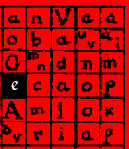 